处级领导干部党史学习教育暨政治能力提升专题培训班网络直播链接1.《中国共产党普通高等学校基层组织工作条例》解读直播时间：11月24日（周三）  15:10-17:40https://lexiangla.com/lives/1bac98884b6a11ecbf6cda922c0e90bf?company_from=d7aa826cd37711e7bf815254005b9a60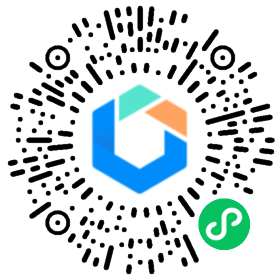 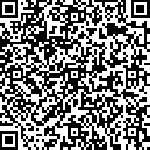 2.《“十四五”规划和“双一流”建设》《发挥全面从严治党引领保障作用 推动学校党风廉政建设和反腐败斗争》直播时间：11月25日（周四）  08:30-12:00https://lexiangla.com/lives/70a377624b6a11ecab35ae33aad084ae?company_from=d7aa826cd37711e7bf815254005b9a60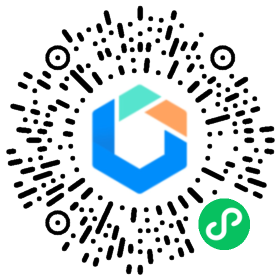 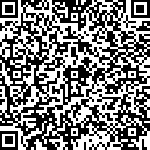 3.弘扬延安精神  增强党性修养直播时间：11月29日（周一）  14:30-17:30 https://lexiangla.com/lives/77d4d1884b6b11eca828be4c2ab12d4f?company_from=d7aa826cd37711e7bf815254005b9a60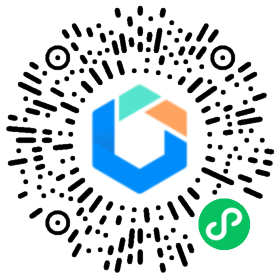 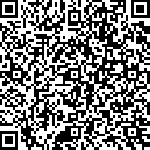 